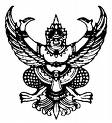 คำสั่ง......................................................  ที่….……./…………                                  เรื่อง     ลงโทษตัดเงินเดือนข้าราชการ	ด้วย…................................ (ชื่อผู้ถูกลงโทษ).........................ข้าราชการกรุงเทพมหานครสามัญ    ตำแหน่ง............................................สังกัด......................................เลขที่ตำแหน่ง............................              อัตราเงินเดือน......................บาท ได้กระทำผิดวินัยในกรณี...............................................................................................................................................................................................................................................           อันเป็นการกระทำผิดวินัยอย่างไม่ร้ายแรง ฐาน............................................................................................     ตามมาตรา ........ แห่งพระราชบัญญัติระเบียบข้าราชการพลเรือน พ.ศ. .............. สมควรได้รับโทษตัดเงินเดือน
ร้อยละ..............เป็นเวลา..............เดือน	ฉะนั้น อาศัยอำนาจตามความในมาตรา 44 มาตรา 52 (......) แห่งพระราชบัญญัติ
ระเบียบข้าราชการกรุงเทพมหานครและบุคลากรกรุงเทพมหานคร พ.ศ. 2554 ประกอบมาตรา 96 แห่งพระราชบัญญัติระเบียบข้าราชการพลเรือน พ.ศ. 2551 และข้อ 67 (๒) ของกฎ ก.พ. ว่าด้วยการดำเนินการ
ทางวินัย พ.ศ. 2556 จึงให้ลงโทษตัดเงินเดือน.............................(ชื่อผู้ถูกลงโทษ)...................................
ร้อยละ..............เป็นเวลา..............เดือน		ทั้งนี้ ตั้งแต่เดือน.....................เป็นต้นไป		อนึ่ง หากผู้ถูกลงโทษประสงค์จะอุทธรณ์หรือโต้แย้งคำสั่งนี้ ให้ยื่นอุทธรณ์หรือโต้แย้งคำสั่งต่อ ก.พ.ค. กรุงเทพมหานคร ภายใน 30 วัน นับแต่วันที่ทราบหรือถือว่าทราบคำสั่ง ตามมาตรา 60 แห่งพระราชบัญญัติระเบียบข้าราชการกรุงเทพมหานครและบุคลากรกรุงเทพมหานคร พ.ศ. 2554สั่ง  ณ  วันที่….…….เดือน……………………..พ.ศ…………....	(ลงชื่อ)(…….........ชื่อผู้สั่ง….....….)………………ตำแหน่ง……………